	If yes, attested copy of the certificate obtained from the competent authority, not below the rank of Mandal Revenue Officer (Issued on or after 01.04.2017) shall be enclosed. (PART-B)Academic PerformancePERFORMANCE-BASED APPRAISAL SYSTEM (PBAS) &ACADEMIC PERFORMANCE INDICATORS (APIs)CATEGORY – I    :  TEACHING, LEARNING AND EVALUATION-RELATED ACTIVITIES CATEGORY II : CO-CURRICULAR, EXTENSION AND PROFESSIONAL DEVELOPMENT RELATED ACTIVITIESPART - CANDHRA UNIVERSITY, VISAKHAPATNAMFORM OF PARTICULARS TO BE SUBMITTED BY THE CANDIDATE[This form is to be filled by the applicant and make 10 (TEN) Xerox copies of the same and enclose along with the application]I. INSTRUCTIONS FOR CANDIDATES REGARDING APPLICATION FORMAll entries must be neatly handwritten or typewritten. Separate application should be submitted for each post. Complete and correct information should be given against each item. If the space against any of the items is inadequate, separate sheets may be attached. Incomplete application is liable to be rejected.  Applicants who are employed should send their applications through their employer through proper channel.      An advance copy may, however, be sent marked “Advance Copy”.Attested xerox copies of certificates should be enclosed with the application. The original certificates should be produced at the time of interview and at the time of joining, if selected. Paste (Do not staple/pin) a recent passport size self attested colour photograph in the space provided at the right top portion on the first page of the application.If the applicant is a person with disability, the relevant particulars such as blindness or low vision or hearing impairment, locomotor disability etc. with percentage of disability must be mentioned. Mention only the period of research experience, excluding the number of years spent for acquiring Ph.D. The teaching experience should include full time experience only. Part-time, daily wage, visiting / Guest Faculty experience will not be counted while calculating the total experience.If the applicant is selected for the post he / she will be appointed to the post on the minimum pay of the time scale attached to the post and no protection of last pay drawn in the previous employment will be given unless the Selection Committee which selects him / her specifically recommends such protection and the appointing authority accepts it. If the authorities decide to interview the candidate, he / she should arrange to be present at the place fixed on the date and time specified at his / her own expenses. Mere summoning of a candidate for interview conveys no assurances whatsoever that he / she will be selected or recommended. The University reserves the right to fill or not to fill any of the post(s) without giving any reason whatsoever.The Executive Council reserves itself the right to fill or not or fill the post or to make an appointment in a lower grade.The appointees will be governed by the Contributory Pension Scheme and other service conditions shall be the same as applicable to the University teachers.Send the application in an envelope mentioning the name of the post applied for, with Department and Discipline and category (SC/ST/PwD) to the Registrar, Andhra University, Visakhapatnam-530 003, clearly on the top left side of the envelope. The application in any way received after the prescribed date will be liable for rejection and no further correspondence thereon will be entertained. II. PAYMENT OF REGISTRATION FEE:A crossed Demand Draft for Rs.2,000/- for the Post of Professors and Rs.1,000/- for candidates applying for Associate / Assistant Professors backlog posts drawn in favour of The Registrar, Andhra University, Visakhapatnam from any nationalized bank payable at Visakhapatnam, should be sent with the filled in application towards registration fee (non-refundable), by enclosing a self addressed (20cm  30cm,) stamped envelop.Separate application along with a separate Demand Draft must be submitted for each of the posts applied for. Write the name of the post applied for, with Department and Discipline and applicant’s name with postal address on the back of the Demand Draft.Online payment to be made to Account No.10428603374, IFSC Code No.SBIN0000772, MICR                        Code:530002004; State Bank of India, AU Campus, Visakhapatnam. 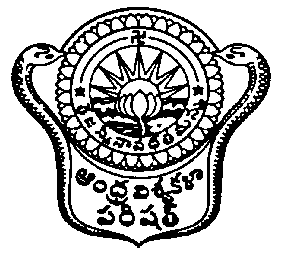 ANDHRA UNIVERISTYNAAC - CGPA of 3.60 on four points scale at "A" grade"ISO 9001-2008 Certified"VISAKHAPATNAM-530003, ANDHRAPRADESH, INDIAPART - AANDHRA UNIVERISTYNAAC - CGPA of 3.60 on four points scale at "A" grade"ISO 9001-2008 Certified"VISAKHAPATNAM-530003, ANDHRAPRADESH, INDIAPART - AANDHRA UNIVERISTYNAAC - CGPA of 3.60 on four points scale at "A" grade"ISO 9001-2008 Certified"VISAKHAPATNAM-530003, ANDHRAPRADESH, INDIAPART - AANDHRA UNIVERISTYNAAC - CGPA of 3.60 on four points scale at "A" grade"ISO 9001-2008 Certified"VISAKHAPATNAM-530003, ANDHRAPRADESH, INDIAPART - AANDHRA UNIVERISTYNAAC - CGPA of 3.60 on four points scale at "A" grade"ISO 9001-2008 Certified"VISAKHAPATNAM-530003, ANDHRAPRADESH, INDIAPART - AANDHRA UNIVERISTYNAAC - CGPA of 3.60 on four points scale at "A" grade"ISO 9001-2008 Certified"VISAKHAPATNAM-530003, ANDHRAPRADESH, INDIAPART - AANDHRA UNIVERISTYNAAC - CGPA of 3.60 on four points scale at "A" grade"ISO 9001-2008 Certified"VISAKHAPATNAM-530003, ANDHRAPRADESH, INDIAPART - AANDHRA UNIVERISTYNAAC - CGPA of 3.60 on four points scale at "A" grade"ISO 9001-2008 Certified"VISAKHAPATNAM-530003, ANDHRAPRADESH, INDIAPART - AANDHRA UNIVERISTYNAAC - CGPA of 3.60 on four points scale at "A" grade"ISO 9001-2008 Certified"VISAKHAPATNAM-530003, ANDHRAPRADESH, INDIAPART - AANDHRA UNIVERISTYNAAC - CGPA of 3.60 on four points scale at "A" grade"ISO 9001-2008 Certified"VISAKHAPATNAM-530003, ANDHRAPRADESH, INDIAPART - AANDHRA UNIVERISTYNAAC - CGPA of 3.60 on four points scale at "A" grade"ISO 9001-2008 Certified"VISAKHAPATNAM-530003, ANDHRAPRADESH, INDIAPART - AANDHRA UNIVERISTYNAAC - CGPA of 3.60 on four points scale at "A" grade"ISO 9001-2008 Certified"VISAKHAPATNAM-530003, ANDHRAPRADESH, INDIAPART - AANDHRA UNIVERISTYNAAC - CGPA of 3.60 on four points scale at "A" grade"ISO 9001-2008 Certified"VISAKHAPATNAM-530003, ANDHRAPRADESH, INDIAPART - AANDHRA UNIVERISTYNAAC - CGPA of 3.60 on four points scale at "A" grade"ISO 9001-2008 Certified"VISAKHAPATNAM-530003, ANDHRAPRADESH, INDIAPART - AANDHRA UNIVERISTYNAAC - CGPA of 3.60 on four points scale at "A" grade"ISO 9001-2008 Certified"VISAKHAPATNAM-530003, ANDHRAPRADESH, INDIAPART - AANDHRA UNIVERISTYNAAC - CGPA of 3.60 on four points scale at "A" grade"ISO 9001-2008 Certified"VISAKHAPATNAM-530003, ANDHRAPRADESH, INDIAPART - AANDHRA UNIVERISTYNAAC - CGPA of 3.60 on four points scale at "A" grade"ISO 9001-2008 Certified"VISAKHAPATNAM-530003, ANDHRAPRADESH, INDIAPART - AANDHRA UNIVERISTYNAAC - CGPA of 3.60 on four points scale at "A" grade"ISO 9001-2008 Certified"VISAKHAPATNAM-530003, ANDHRAPRADESH, INDIAPART - AANDHRA UNIVERISTYNAAC - CGPA of 3.60 on four points scale at "A" grade"ISO 9001-2008 Certified"VISAKHAPATNAM-530003, ANDHRAPRADESH, INDIAPART - AANDHRA UNIVERISTYNAAC - CGPA of 3.60 on four points scale at "A" grade"ISO 9001-2008 Certified"VISAKHAPATNAM-530003, ANDHRAPRADESH, INDIAPART - AANDHRA UNIVERISTYNAAC - CGPA of 3.60 on four points scale at "A" grade"ISO 9001-2008 Certified"VISAKHAPATNAM-530003, ANDHRAPRADESH, INDIAPART - ASelf attested Photo Self attested Photo Self attested Photo Self attested Photo Self attested Photo Self attested Photo Self attested Photo ADVERTISEMENT NO. ADVERTISEMENT NO. ADVERTISEMENT NO. ADVERTISEMENT NO. DatedDatedDatedDatedDatedDatedDatedDatedPOST APPLIED FORPOST APPLIED FORPOST APPLIED FORPOST APPLIED FORPROFESSORPROFESSORPROFESSORPROFESSORPROFESSORPROFESSORPROFESSORPROFESSORASSOCIATE PROFESSORASSOCIATE PROFESSORASSOCIATE PROFESSORASSOCIATE PROFESSORASSOCIATE PROFESSORASSOCIATE PROFESSORASSOCIATE PROFESSORASSOCIATE PROFESSORASSOCIATE PROFESSORASSOCIATE PROFESSORASSOCIATE PROFESSORASSOCIATE PROFESSORASSOCIATE PROFESSORASSISTANT PROFESSORASSISTANT PROFESSORASSISTANT PROFESSORASSISTANT PROFESSORASSISTANT PROFESSORASSISTANT PROFESSORASSISTANT PROFESSORASSISTANT PROFESSORASSISTANT PROFESSORASSISTANT PROFESSORASSISTANT PROFESSORASSISTANT PROFESSORASSISTANT PROFESSORDepartment Department Department Department SubjectSubjectSubjectSubjectDetails of the payment through Demand DraftDetails of the payment through Demand DraftDetails of the payment through Demand DraftDetails of the payment through Demand DraftDetails of the payment through Demand DraftDetails of the payment through Demand DraftDetails of the payment through Demand DraftDetails of the payment through Demand DraftAmountAmountAmountAmountDemand Draft No.Demand Draft No.Demand Draft No.Demand Draft No.Demand Draft No.Demand Draft No.Demand Draft No.Demand Draft No.Demand Draft No.Date Date Date Date Name of the bank and BranchName of the bank and BranchName of the bank and BranchName of the bank and BranchName of the bank and BranchName of the bank and BranchName of the bank and BranchName of the bank and BranchName of the bank and BranchName of the bank and BranchName of the bank and BranchName of the bank and BranchDetails of the payment through Demand DraftDetails of the payment through Demand DraftDetails of the payment through Demand DraftDetails of the payment through Demand DraftDetails of the payment through Demand DraftDetails of the payment through Demand DraftDetails of the payment through Demand DraftDetails of the payment through Demand DraftDetails of the payment through Net Banking / Credit / Debit CardDetails of the payment through Net Banking / Credit / Debit CardDetails of the payment through Net Banking / Credit / Debit CardDetails of the payment through Net Banking / Credit / Debit CardDetails of the payment through Net Banking / Credit / Debit CardDetails of the payment through Net Banking / Credit / Debit CardDetails of the payment through Net Banking / Credit / Debit CardDetails of the payment through Net Banking / Credit / Debit CardDetails of the payment through Net Banking / Credit / Debit CardAmountAmountAmountAmountUTR No/ Journal No. / Transaction No.UTR No/ Journal No. / Transaction No.UTR No/ Journal No. / Transaction No.UTR No/ Journal No. / Transaction No.UTR No/ Journal No. / Transaction No.UTR No/ Journal No. / Transaction No.UTR No/ Journal No. / Transaction No.UTR No/ Journal No. / Transaction No.UTR No/ Journal No. / Transaction No.UTR No/ Journal No. / Transaction No.UTR No/ Journal No. / Transaction No.Date Date Name of the bank and BranchName of the bank and BranchName of the bank and BranchName of the bank and BranchName of the bank and BranchName of the bank and BranchName of the bank and BranchName of the bank and BranchName of the bank and BranchName of the bank and BranchName of the bank and BranchName of the bank and BranchDetails of the payment through Net Banking / Credit / Debit CardDetails of the payment through Net Banking / Credit / Debit CardDetails of the payment through Net Banking / Credit / Debit CardDetails of the payment through Net Banking / Credit / Debit CardDetails of the payment through Net Banking / Credit / Debit CardDetails of the payment through Net Banking / Credit / Debit CardDetails of the payment through Net Banking / Credit / Debit CardDetails of the payment through Net Banking / Credit / Debit CardDetails of the payment through Net Banking / Credit / Debit Card1.(i)Full Name (in BLOCK LETTERS) with surnameFull Name (in BLOCK LETTERS) with surnameFull Name (in BLOCK LETTERS) with surnameFull Name (in BLOCK LETTERS) with surnameFull Name (in BLOCK LETTERS) with surnameFull Name (in BLOCK LETTERS) with surnameFull Name (in BLOCK LETTERS) with surnameFull Name (in BLOCK LETTERS) with surnameFull Name (in BLOCK LETTERS) with surnameFull Name (in BLOCK LETTERS) with surnameFull Name (in BLOCK LETTERS) with surnameFull Name (in BLOCK LETTERS) with surnameFull Name (in BLOCK LETTERS) with surnameFull Name (in BLOCK LETTERS) with surnameFull Name (in BLOCK LETTERS) with surnameFull Name (in BLOCK LETTERS) with surnameFull Name (in BLOCK LETTERS) with surnameFull Name (in BLOCK LETTERS) with surnameFull Name (in BLOCK LETTERS) with surnameFull Name (in BLOCK LETTERS) with surnameFull Name (in BLOCK LETTERS) with surname(ii)Father's Name Father's Name Father's Name Father's Name Father's Name Father's Name Father's Name (iii)Mother's NameMother's NameMother's NameMother's NameMother's NameMother's NameMother's Name2.Date of birth Date of birth DDDDDDMMMMMMYYYYYYYYAge  (in years)Age  (in years)Age  (in years)Age  (in years)Age  (in years)Age  (in years)Age  (in years)Age  (in years)Age  (in years)Age  (in years)3.Place of birthPlace of birth4.District & StateDistrict & StateDistrict & StateDistrict & StateDistrict & StateDistrict & StateDistrict & StateDistrict & StateDistrict & StateDistrict & State5.Nationality Nationality 6.Gender Gender Gender Gender Gender Gender Gender Gender Gender Gender Male Male Male Male Male FemaleFemaleOthers (Specify)Others (Specify)Others (Specify)Others (Specify)Others (Specify)7.Religion Religion 8.Caste Caste Caste Caste Caste Caste Caste Caste Caste Caste 9.Marital Status Marital Status Married Married Married Married Married Unmarried Unmarried Unmarried Unmarried Unmarried Unmarried 10.Do you claim any reservation Do you claim any reservation SCSCSCSCSTSTSTBC-ABC-ABC-ABC-ABC-ABC-BBC-BBC-BBC-CBC-CBC-CBC-CBC-CBC-DBC-DBC-DBC-DBC-DBC-EBC-EBC-EPwD(Specify)PwD(Specify)PwD(Specify)PwD(Specify)Others(Specify)Others(Specify)Others(Specify)Others(Specify)11.Address for communication Address for communication Address for communication Address for communication Address for communication Address for communication Address for communication Address for communication Address for communication Address for communication Address for communication Address for communication Permanent Address Permanent Address Permanent Address Permanent Address Permanent Address Permanent Address Permanent Address Permanent Address Permanent Address Permanent Address Permanent Address Permanent Address Pin Code :  Pin Code :  Pin Code :  Pin Code :  Pin Code :  Pin Code :  Pin Code :  Pin Code :  Pin Code :  Pin Code :  Pin Code :  Pin Code :  Mobile No:Mobile No:Mobile No:Mobile No:Mobile No:Mobile No:Mobile No:Mobile No:Mobile No:Mobile No:Mobile No:Mobile No:Email ID :Email ID :Email ID :Email ID :Email ID :Email ID :Email ID :Email ID :Email ID :Email ID :Email ID :Email ID :Pin Code :  Pin Code :  Pin Code :  Pin Code :  Pin Code :  Pin Code :  Pin Code :  Pin Code :  Pin Code :  Pin Code :  Pin Code :  Pin Code :  Aadhaar No:Aadhaar No:Aadhaar No:Aadhaar No:Aadhaar No:Aadhaar No:Aadhaar No:Aadhaar No:Aadhaar No:Aadhaar No:Aadhaar No:Aadhaar No:Phone / Mobile No:Phone / Mobile No:Phone / Mobile No:Phone / Mobile No:Phone / Mobile No:Phone / Mobile No:Phone / Mobile No:Phone / Mobile No:Phone / Mobile No:Phone / Mobile No:Phone / Mobile No:Phone / Mobile No:12.Academic Qualifications Academic Qualifications Academic Qualifications Academic Qualifications Academic Qualifications Academic Qualifications Academic Qualifications Academic Qualifications Academic Qualifications Academic Qualifications Academic Qualifications Academic Qualifications (From Matriculation / SSC onwards and start with highest degree) (self attested Xerox copies must be enclosed).(From Matriculation / SSC onwards and start with highest degree) (self attested Xerox copies must be enclosed).(From Matriculation / SSC onwards and start with highest degree) (self attested Xerox copies must be enclosed).(From Matriculation / SSC onwards and start with highest degree) (self attested Xerox copies must be enclosed).(From Matriculation / SSC onwards and start with highest degree) (self attested Xerox copies must be enclosed).(From Matriculation / SSC onwards and start with highest degree) (self attested Xerox copies must be enclosed).(From Matriculation / SSC onwards and start with highest degree) (self attested Xerox copies must be enclosed).(From Matriculation / SSC onwards and start with highest degree) (self attested Xerox copies must be enclosed).(From Matriculation / SSC onwards and start with highest degree) (self attested Xerox copies must be enclosed).(From Matriculation / SSC onwards and start with highest degree) (self attested Xerox copies must be enclosed).(From Matriculation / SSC onwards and start with highest degree) (self attested Xerox copies must be enclosed).(From Matriculation / SSC onwards and start with highest degree) (self attested Xerox copies must be enclosed).(From Matriculation / SSC onwards and start with highest degree) (self attested Xerox copies must be enclosed).(From Matriculation / SSC onwards and start with highest degree) (self attested Xerox copies must be enclosed).(From Matriculation / SSC onwards and start with highest degree) (self attested Xerox copies must be enclosed).(From Matriculation / SSC onwards and start with highest degree) (self attested Xerox copies must be enclosed).(From Matriculation / SSC onwards and start with highest degree) (self attested Xerox copies must be enclosed).(From Matriculation / SSC onwards and start with highest degree) (self attested Xerox copies must be enclosed).(From Matriculation / SSC onwards and start with highest degree) (self attested Xerox copies must be enclosed).(From Matriculation / SSC onwards and start with highest degree) (self attested Xerox copies must be enclosed).(From Matriculation / SSC onwards and start with highest degree) (self attested Xerox copies must be enclosed).(From Matriculation / SSC onwards and start with highest degree) (self attested Xerox copies must be enclosed).(From Matriculation / SSC onwards and start with highest degree) (self attested Xerox copies must be enclosed).(From Matriculation / SSC onwards and start with highest degree) (self attested Xerox copies must be enclosed).(From Matriculation / SSC onwards and start with highest degree) (self attested Xerox copies must be enclosed).(From Matriculation / SSC onwards and start with highest degree) (self attested Xerox copies must be enclosed).(From Matriculation / SSC onwards and start with highest degree) (self attested Xerox copies must be enclosed).(From Matriculation / SSC onwards and start with highest degree) (self attested Xerox copies must be enclosed).(From Matriculation / SSC onwards and start with highest degree) (self attested Xerox copies must be enclosed).(From Matriculation / SSC onwards and start with highest degree) (self attested Xerox copies must be enclosed).S.No.S.No.DegreeDegreeDegreeSubjectSubjectSubjectSubjectSubjectYear of passingYear of passingYear of passingYear of passingYear of passingYear of passing% of Marks / CGPA% of Marks / CGPA% of Marks / CGPA% of Marks / CGPADivisionDivisionDivisionSchool / College StudiedSchool / College StudiedSchool / College StudiedSchool / College StudiedSchool / College StudiedName of the board / UniversityName of the board / UniversityName of the board / University13.Academic distinctions (e.g., any Prize, Medal, Award etc.) :Academic distinctions (e.g., any Prize, Medal, Award etc.) :Academic distinctions (e.g., any Prize, Medal, Award etc.) :Academic distinctions (e.g., any Prize, Medal, Award etc.) :Academic distinctions (e.g., any Prize, Medal, Award etc.) :Academic distinctions (e.g., any Prize, Medal, Award etc.) :Academic distinctions (e.g., any Prize, Medal, Award etc.) :Academic distinctions (e.g., any Prize, Medal, Award etc.) :Academic distinctions (e.g., any Prize, Medal, Award etc.) :Academic distinctions (e.g., any Prize, Medal, Award etc.) :Academic distinctions (e.g., any Prize, Medal, Award etc.) :Academic distinctions (e.g., any Prize, Medal, Award etc.) :Academic distinctions (e.g., any Prize, Medal, Award etc.) :Academic distinctions (e.g., any Prize, Medal, Award etc.) :Academic distinctions (e.g., any Prize, Medal, Award etc.) :Academic distinctions (e.g., any Prize, Medal, Award etc.) :Academic distinctions (e.g., any Prize, Medal, Award etc.) :Academic distinctions (e.g., any Prize, Medal, Award etc.) :Academic distinctions (e.g., any Prize, Medal, Award etc.) :Academic distinctions (e.g., any Prize, Medal, Award etc.) :Academic distinctions (e.g., any Prize, Medal, Award etc.) :Academic distinctions (e.g., any Prize, Medal, Award etc.) :Academic distinctions (e.g., any Prize, Medal, Award etc.) :Academic distinctions (e.g., any Prize, Medal, Award etc.) :Academic distinctions (e.g., any Prize, Medal, Award etc.) :Academic distinctions (e.g., any Prize, Medal, Award etc.) :Academic distinctions (e.g., any Prize, Medal, Award etc.) :Academic distinctions (e.g., any Prize, Medal, Award etc.) :Academic distinctions (e.g., any Prize, Medal, Award etc.) :Academic distinctions (e.g., any Prize, Medal, Award etc.) :14.Whether qualified in NET / SET:(enclose certificate)Whether qualified in NET / SET:(enclose certificate)Whether qualified in NET / SET:(enclose certificate)Whether qualified in NET / SET:(enclose certificate)Whether qualified in NET / SET:(enclose certificate)Whether qualified in NET / SET:(enclose certificate)Whether qualified in NET / SET:(enclose certificate)Whether qualified in NET / SET:(enclose certificate)Whether qualified in NET / SET:(enclose certificate)Whether qualified in NET / SET:(enclose certificate)YesYesNoNoNoNoIf yes, year of passing If yes, year of passing If yes, year of passing If yes, year of passing If yes, year of passing 15.Research Qualifications Research Qualifications Research Qualifications Research Qualifications Research Qualifications Research Qualifications Research Qualifications Research Qualifications Research Qualifications Research Qualifications Research Qualifications Research Qualifications Research Qualifications Research Qualifications Research Qualifications Research Qualifications Research Qualifications Research Qualifications DegreeDegreeDegreeSpecify Area of ResearchSpecify Area of ResearchSpecify Area of ResearchSpecify Area of ResearchSpecify Area of ResearchTitle of the thesisTitle of the thesisTitle of the thesisTitle of the thesisTitle of the thesisTitle of the thesisTitle of the thesisTitle of the thesisSubject / DisciplineSubject / DisciplineSubject / DisciplineSubject / DisciplineDate & Year of awardDate & Year of awardDate & Year of awardDate & Year of awardDate & Year of awardDate & Year of awardUniversityUniversityUniversityUniversityPh.D.Ph.D.Ph.D.M.Phil.M.Phil.M.Phil.16.Post - Doctoral Experience, if any: Post - Doctoral Experience, if any: Post - Doctoral Experience, if any: Post - Doctoral Experience, if any: Post - Doctoral Experience, if any: Post - Doctoral Experience, if any: Post - Doctoral Experience, if any: Post - Doctoral Experience, if any: Post - Doctoral Experience, if any: Post - Doctoral Experience, if any: Post - Doctoral Experience, if any: Post - Doctoral Experience, if any: Post - Doctoral Experience, if any: Post - Doctoral Experience, if any: Post - Doctoral Experience, if any: Post - Doctoral Experience, if any: Post - Doctoral Experience, if any: Post - Doctoral Experience, if any: Post - Doctoral Experience, if any: Post - Doctoral Experience, if any: Post - Doctoral Experience, if any: S.No.S.No.Position HeldPosition HeldPosition HeldPosition HeldPosition HeldOrganizationOrganizationOrganizationOrganizationOrganizationOrganizationOrganizationTitle of the projectTitle of the projectTitle of the projectTitle of the projectTitle of the projectTitle of the projectTitle of the projectFromFromFromToToToToEmoluments per monthEmoluments per monthEmoluments per month17.Details of Research Publications / Books:Details of Research Publications / Books:Details of Research Publications / Books:Details of Research Publications / Books:Details of Research Publications / Books:Details of Research Publications / Books:Details of Research Publications / Books:Details of Research Publications / Books:Details of Research Publications / Books:Details of Research Publications / Books:Details of Research Publications / Books:Details of Research Publications / Books:Details of Research Publications / Books:Details of Research Publications / Books:Details of Research Publications / Books:(Enclose list of publications / books / research articles in chronological order stating the Citation Index & Impact Factor of the journal and enclose to the application)(Enclose list of publications / books / research articles in chronological order stating the Citation Index & Impact Factor of the journal and enclose to the application)(Enclose list of publications / books / research articles in chronological order stating the Citation Index & Impact Factor of the journal and enclose to the application)(Enclose list of publications / books / research articles in chronological order stating the Citation Index & Impact Factor of the journal and enclose to the application)(Enclose list of publications / books / research articles in chronological order stating the Citation Index & Impact Factor of the journal and enclose to the application)(Enclose list of publications / books / research articles in chronological order stating the Citation Index & Impact Factor of the journal and enclose to the application)(Enclose list of publications / books / research articles in chronological order stating the Citation Index & Impact Factor of the journal and enclose to the application)(Enclose list of publications / books / research articles in chronological order stating the Citation Index & Impact Factor of the journal and enclose to the application)(Enclose list of publications / books / research articles in chronological order stating the Citation Index & Impact Factor of the journal and enclose to the application)(Enclose list of publications / books / research articles in chronological order stating the Citation Index & Impact Factor of the journal and enclose to the application)(Enclose list of publications / books / research articles in chronological order stating the Citation Index & Impact Factor of the journal and enclose to the application)(Enclose list of publications / books / research articles in chronological order stating the Citation Index & Impact Factor of the journal and enclose to the application)(Enclose list of publications / books / research articles in chronological order stating the Citation Index & Impact Factor of the journal and enclose to the application)(Enclose list of publications / books / research articles in chronological order stating the Citation Index & Impact Factor of the journal and enclose to the application)(Enclose list of publications / books / research articles in chronological order stating the Citation Index & Impact Factor of the journal and enclose to the application)(Enclose list of publications / books / research articles in chronological order stating the Citation Index & Impact Factor of the journal and enclose to the application)(Enclose list of publications / books / research articles in chronological order stating the Citation Index & Impact Factor of the journal and enclose to the application)(Enclose list of publications / books / research articles in chronological order stating the Citation Index & Impact Factor of the journal and enclose to the application)(Enclose list of publications / books / research articles in chronological order stating the Citation Index & Impact Factor of the journal and enclose to the application)(Enclose list of publications / books / research articles in chronological order stating the Citation Index & Impact Factor of the journal and enclose to the application)(Enclose list of publications / books / research articles in chronological order stating the Citation Index & Impact Factor of the journal and enclose to the application)(Enclose list of publications / books / research articles in chronological order stating the Citation Index & Impact Factor of the journal and enclose to the application)(Enclose list of publications / books / research articles in chronological order stating the Citation Index & Impact Factor of the journal and enclose to the application)(Enclose list of publications / books / research articles in chronological order stating the Citation Index & Impact Factor of the journal and enclose to the application)(Enclose list of publications / books / research articles in chronological order stating the Citation Index & Impact Factor of the journal and enclose to the application)(Enclose list of publications / books / research articles in chronological order stating the Citation Index & Impact Factor of the journal and enclose to the application)(Enclose list of publications / books / research articles in chronological order stating the Citation Index & Impact Factor of the journal and enclose to the application)DescriptionDescriptionDescriptionPublishedPublishedPublishedPublishedPublishedPublishedAcceptedAcceptedAcceptedAcceptedName of the publisher / Journal with ISBN / ISSN NumberName of the publisher / Journal with ISBN / ISSN NumberName of the publisher / Journal with ISBN / ISSN NumberName of the publisher / Journal with ISBN / ISSN NumberName of the publisher / Journal with ISBN / ISSN NumberName of the publisher / Journal with ISBN / ISSN NumberName of the publisher / Journal with ISBN / ISSN NumberName of the publisher / Journal with ISBN / ISSN NumberYearYearYearCitation Index / Impact FactorCitation Index / Impact FactorCitation Index / Impact Factor(a)Research PublicationsResearch PublicationsResearch PublicationsOther PublicationsOther PublicationsOther Publications(b)BooksBooksBooksBook chaptersBook chaptersBook chapters18.Research ProjectsResearch ProjectsResearch ProjectsResearch ProjectsResearch ProjectsResearch ProjectsResearch ProjectsResearch ProjectsResearch ProjectsResearch ProjectsResearch ProjectsResearch ProjectsResearch ProjectsResearch ProjectsTitle of the projectTitle of the projectTitle of the projectTitle of the projectDurationDurationDurationDurationDurationDurationDurationDurationFunding AgencyFunding AgencyFunding AgencyFunding AgencyFunding AgencyTotal Grant sanctionedTotal Grant sanctionedTotal Grant sanctionedTotal Grant sanctionedTotal Grant sanctionedTotal Grant sanctionedClosed / on goingClosed / on goingClosed / on goingClosed / on goingTitle of the projectTitle of the projectTitle of the projectTitle of the projectFrom From From ToToToToToFunding AgencyFunding AgencyFunding AgencyFunding AgencyFunding AgencyTotal Grant sanctionedTotal Grant sanctionedTotal Grant sanctionedTotal Grant sanctionedTotal Grant sanctionedTotal Grant sanctionedClosed / on goingClosed / on goingClosed / on goingClosed / on going19.Particulars of the Research Guidance :Particulars of the Research Guidance :Particulars of the Research Guidance :Particulars of the Research Guidance :Particulars of the Research Guidance :Particulars of the Research Guidance :Particulars of the Research Guidance :Particulars of the Research Guidance :Particulars of the Research Guidance :Particulars of the Research Guidance :Particulars of the Research Guidance :Particulars of the Research Guidance :(a)Number of scholars awarded / working Number of scholars awarded / working Number of scholars awarded / working Number of scholars awarded / working Number of scholars awarded / working Number of scholars awarded / working Number of scholars awarded / working Number of scholars awarded / working Number of scholars awarded / working Number of scholars awarded / working Number of scholars awarded / working Number of scholars awarded / working Number of scholars awarded / working Number of scholars awarded / working Number of scholars awarded / working Number of scholars awarded / working Number of scholars awarded / working Number of scholars awarded / working Number of scholars awarded / working Number of scholars awarded / working Number of scholars awarded / working Number of scholars awarded / working Number of scholars awarded / working Number of scholars awarded / working Number of scholars awarded / working Number of scholars awarded / working StatusStatusStatusStatusStatusM.PhilM.PhilM.PhilM.PhilM.PhilM.PhilM.PhilM.PhilM.PhilM.PhilM.PhilM.PhilPh.D.Ph.D.Ph.D.Ph.D.Ph.D.Ph.D.Ph.D.Ph.D.Ph.D.AwardedAwardedAwardedAwardedAwardedWorkingWorkingWorkingWorkingWorking(b)Awards, Rewards, Fellowships, Patents if any:Awards, Rewards, Fellowships, Patents if any:Awards, Rewards, Fellowships, Patents if any:Awards, Rewards, Fellowships, Patents if any:Awards, Rewards, Fellowships, Patents if any:Awards, Rewards, Fellowships, Patents if any:Awards, Rewards, Fellowships, Patents if any:Awards, Rewards, Fellowships, Patents if any:Awards, Rewards, Fellowships, Patents if any:Awards, Rewards, Fellowships, Patents if any:Awards, Rewards, Fellowships, Patents if any:Awards, Rewards, Fellowships, Patents if any:Awards, Rewards, Fellowships, Patents if any:Awards, Rewards, Fellowships, Patents if any:(i)(ii)(iii)(iv)20.Training courses attended and papers presented at Conferences / Seminars / Workshops etc., (Proof of certificates are to be enclosed wherever necessary)Training courses attended and papers presented at Conferences / Seminars / Workshops etc., (Proof of certificates are to be enclosed wherever necessary)Training courses attended and papers presented at Conferences / Seminars / Workshops etc., (Proof of certificates are to be enclosed wherever necessary)Training courses attended and papers presented at Conferences / Seminars / Workshops etc., (Proof of certificates are to be enclosed wherever necessary)Training courses attended and papers presented at Conferences / Seminars / Workshops etc., (Proof of certificates are to be enclosed wherever necessary)Training courses attended and papers presented at Conferences / Seminars / Workshops etc., (Proof of certificates are to be enclosed wherever necessary)Training courses attended and papers presented at Conferences / Seminars / Workshops etc., (Proof of certificates are to be enclosed wherever necessary)Training courses attended and papers presented at Conferences / Seminars / Workshops etc., (Proof of certificates are to be enclosed wherever necessary)Training courses attended and papers presented at Conferences / Seminars / Workshops etc., (Proof of certificates are to be enclosed wherever necessary)Training courses attended and papers presented at Conferences / Seminars / Workshops etc., (Proof of certificates are to be enclosed wherever necessary)Training courses attended and papers presented at Conferences / Seminars / Workshops etc., (Proof of certificates are to be enclosed wherever necessary)Training courses attended and papers presented at Conferences / Seminars / Workshops etc., (Proof of certificates are to be enclosed wherever necessary)Training courses attended and papers presented at Conferences / Seminars / Workshops etc., (Proof of certificates are to be enclosed wherever necessary)Training courses attended and papers presented at Conferences / Seminars / Workshops etc., (Proof of certificates are to be enclosed wherever necessary)Training courses attended and papers presented at Conferences / Seminars / Workshops etc., (Proof of certificates are to be enclosed wherever necessary)Training courses attended and papers presented at Conferences / Seminars / Workshops etc., (Proof of certificates are to be enclosed wherever necessary)Training courses attended and papers presented at Conferences / Seminars / Workshops etc., (Proof of certificates are to be enclosed wherever necessary)Training courses attended and papers presented at Conferences / Seminars / Workshops etc., (Proof of certificates are to be enclosed wherever necessary)Training courses attended and papers presented at Conferences / Seminars / Workshops etc., (Proof of certificates are to be enclosed wherever necessary)Training courses attended and papers presented at Conferences / Seminars / Workshops etc., (Proof of certificates are to be enclosed wherever necessary)Training courses attended and papers presented at Conferences / Seminars / Workshops etc., (Proof of certificates are to be enclosed wherever necessary)Training courses attended and papers presented at Conferences / Seminars / Workshops etc., (Proof of certificates are to be enclosed wherever necessary)Training courses attended and papers presented at Conferences / Seminars / Workshops etc., (Proof of certificates are to be enclosed wherever necessary)Training courses attended and papers presented at Conferences / Seminars / Workshops etc., (Proof of certificates are to be enclosed wherever necessary)Training courses attended and papers presented at Conferences / Seminars / Workshops etc., (Proof of certificates are to be enclosed wherever necessary)Training courses attended and papers presented at Conferences / Seminars / Workshops etc., (Proof of certificates are to be enclosed wherever necessary)Training courses attended and papers presented at Conferences / Seminars / Workshops etc., (Proof of certificates are to be enclosed wherever necessary)(a)Refresher Courses / Workshops :Refresher Courses / Workshops :Refresher Courses / Workshops :Refresher Courses / Workshops :Refresher Courses / Workshops :Refresher Courses / Workshops :Refresher Courses / Workshops :Refresher Courses / Workshops :Refresher Courses / Workshops :Refresher Courses / Workshops :Refresher Courses / Workshops :Refresher Courses / Workshops :Refresher Courses / Workshops :Refresher Courses / Workshops :Refresher Courses / Workshops :Refresher Courses / Workshops :Refresher Courses / Workshops :Refresher Courses / Workshops :Refresher Courses / Workshops :Refresher Courses / Workshops :Refresher Courses / Workshops :Refresher Courses / Workshops :Refresher Courses / Workshops :Refresher Courses / Workshops :Name / TitleName / TitleName / TitleName / TitleName / TitleName / TitleName / TitleOrganized byOrganized byOrganized byOrganized byOrganized byOrganized byOrganized byOrganized byDurationDurationDurationDurationDurationDurationYearYearYearYearYearName / TitleName / TitleName / TitleName / TitleName / TitleName / TitleName / TitleOrganized byOrganized byOrganized byOrganized byOrganized byOrganized byOrganized byOrganized byFromFromFromToToToYearYearYearYearYear(b)Papers Presented in Conferences / Seminars : (Enclose separate sheet, if necessary)Papers Presented in Conferences / Seminars : (Enclose separate sheet, if necessary)Papers Presented in Conferences / Seminars : (Enclose separate sheet, if necessary)Papers Presented in Conferences / Seminars : (Enclose separate sheet, if necessary)Papers Presented in Conferences / Seminars : (Enclose separate sheet, if necessary)Papers Presented in Conferences / Seminars : (Enclose separate sheet, if necessary)Papers Presented in Conferences / Seminars : (Enclose separate sheet, if necessary)Papers Presented in Conferences / Seminars : (Enclose separate sheet, if necessary)Papers Presented in Conferences / Seminars : (Enclose separate sheet, if necessary)Papers Presented in Conferences / Seminars : (Enclose separate sheet, if necessary)Papers Presented in Conferences / Seminars : (Enclose separate sheet, if necessary)Papers Presented in Conferences / Seminars : (Enclose separate sheet, if necessary)Papers Presented in Conferences / Seminars : (Enclose separate sheet, if necessary)Papers Presented in Conferences / Seminars : (Enclose separate sheet, if necessary)Papers Presented in Conferences / Seminars : (Enclose separate sheet, if necessary)Papers Presented in Conferences / Seminars : (Enclose separate sheet, if necessary)Papers Presented in Conferences / Seminars : (Enclose separate sheet, if necessary)Papers Presented in Conferences / Seminars : (Enclose separate sheet, if necessary)Papers Presented in Conferences / Seminars : (Enclose separate sheet, if necessary)Papers Presented in Conferences / Seminars : (Enclose separate sheet, if necessary)Papers Presented in Conferences / Seminars : (Enclose separate sheet, if necessary)Papers Presented in Conferences / Seminars : (Enclose separate sheet, if necessary)Papers Presented in Conferences / Seminars : (Enclose separate sheet, if necessary)Papers Presented in Conferences / Seminars : (Enclose separate sheet, if necessary)Papers Presented in Conferences / Seminars : (Enclose separate sheet, if necessary)Title of the Conference  / Seminar with durationTitle of the Conference  / Seminar with durationTitle of the Conference  / Seminar with durationTitle of the Conference  / Seminar with durationTitle of the Conference  / Seminar with durationOrganized byOrganized byOrganized byOrganized byOrganized byOrganized byOrganized byOrganized byTitle of the paperTitle of the paperTitle of the paperTitle of the paperTitle of the paperTitle of the paperYearYearYearYearYearYear(c)Invited talks delivered at Conferences / Seminars / Colleges : (Enclose separate sheet, if necessary)Invited talks delivered at Conferences / Seminars / Colleges : (Enclose separate sheet, if necessary)Invited talks delivered at Conferences / Seminars / Colleges : (Enclose separate sheet, if necessary)Invited talks delivered at Conferences / Seminars / Colleges : (Enclose separate sheet, if necessary)Invited talks delivered at Conferences / Seminars / Colleges : (Enclose separate sheet, if necessary)Invited talks delivered at Conferences / Seminars / Colleges : (Enclose separate sheet, if necessary)Invited talks delivered at Conferences / Seminars / Colleges : (Enclose separate sheet, if necessary)Invited talks delivered at Conferences / Seminars / Colleges : (Enclose separate sheet, if necessary)Invited talks delivered at Conferences / Seminars / Colleges : (Enclose separate sheet, if necessary)Invited talks delivered at Conferences / Seminars / Colleges : (Enclose separate sheet, if necessary)Invited talks delivered at Conferences / Seminars / Colleges : (Enclose separate sheet, if necessary)Invited talks delivered at Conferences / Seminars / Colleges : (Enclose separate sheet, if necessary)Invited talks delivered at Conferences / Seminars / Colleges : (Enclose separate sheet, if necessary)Invited talks delivered at Conferences / Seminars / Colleges : (Enclose separate sheet, if necessary)Invited talks delivered at Conferences / Seminars / Colleges : (Enclose separate sheet, if necessary)Invited talks delivered at Conferences / Seminars / Colleges : (Enclose separate sheet, if necessary)Invited talks delivered at Conferences / Seminars / Colleges : (Enclose separate sheet, if necessary)Invited talks delivered at Conferences / Seminars / Colleges : (Enclose separate sheet, if necessary)Invited talks delivered at Conferences / Seminars / Colleges : (Enclose separate sheet, if necessary)Invited talks delivered at Conferences / Seminars / Colleges : (Enclose separate sheet, if necessary)Invited talks delivered at Conferences / Seminars / Colleges : (Enclose separate sheet, if necessary)Invited talks delivered at Conferences / Seminars / Colleges : (Enclose separate sheet, if necessary)Invited talks delivered at Conferences / Seminars / Colleges : (Enclose separate sheet, if necessary)Invited talks delivered at Conferences / Seminars / Colleges : (Enclose separate sheet, if necessary)Invited talks delivered at Conferences / Seminars / Colleges : (Enclose separate sheet, if necessary)Title of the Conference  / Seminar with durationTitle of the Conference  / Seminar with durationTitle of the Conference  / Seminar with durationTitle of the Conference  / Seminar with durationTitle of the Conference  / Seminar with durationOrganized byOrganized byOrganized byOrganized byOrganized byOrganized byOrganized byOrganized byTitle of the talkTitle of the talkTitle of the talkTitle of the talkTitle of the talkTitle of the talkYearYearYearYearYearYear21.(a)Post held, if any, at the time of sending application with date of appointment : (Copy of appointment order)Post held, if any, at the time of sending application with date of appointment : (Copy of appointment order)Post held, if any, at the time of sending application with date of appointment : (Copy of appointment order)Post held, if any, at the time of sending application with date of appointment : (Copy of appointment order)Post held, if any, at the time of sending application with date of appointment : (Copy of appointment order)Post held, if any, at the time of sending application with date of appointment : (Copy of appointment order)Post held, if any, at the time of sending application with date of appointment : (Copy of appointment order)Post held, if any, at the time of sending application with date of appointment : (Copy of appointment order)Post held, if any, at the time of sending application with date of appointment : (Copy of appointment order)Post held, if any, at the time of sending application with date of appointment : (Copy of appointment order)Post held, if any, at the time of sending application with date of appointment : (Copy of appointment order)Post held, if any, at the time of sending application with date of appointment : (Copy of appointment order)Post held, if any, at the time of sending application with date of appointment : (Copy of appointment order)Post held, if any, at the time of sending application with date of appointment : (Copy of appointment order)Post held, if any, at the time of sending application with date of appointment : (Copy of appointment order)Post held, if any, at the time of sending application with date of appointment : (Copy of appointment order)Post held, if any, at the time of sending application with date of appointment : (Copy of appointment order)Post held, if any, at the time of sending application with date of appointment : (Copy of appointment order)Post held, if any, at the time of sending application with date of appointment : (Copy of appointment order)Post held, if any, at the time of sending application with date of appointment : (Copy of appointment order)Post held, if any, at the time of sending application with date of appointment : (Copy of appointment order)Post held, if any, at the time of sending application with date of appointment : (Copy of appointment order)Post held, if any, at the time of sending application with date of appointment : (Copy of appointment order)Post held, if any, at the time of sending application with date of appointment : (Copy of appointment order)Post held, if any, at the time of sending application with date of appointment : (Copy of appointment order)(b)Whether the post is Temporary or Permanent / Aided / Un-Aided and ratified by the University Whether the post is Temporary or Permanent / Aided / Un-Aided and ratified by the University Whether the post is Temporary or Permanent / Aided / Un-Aided and ratified by the University Whether the post is Temporary or Permanent / Aided / Un-Aided and ratified by the University Whether the post is Temporary or Permanent / Aided / Un-Aided and ratified by the University Whether the post is Temporary or Permanent / Aided / Un-Aided and ratified by the University Whether the post is Temporary or Permanent / Aided / Un-Aided and ratified by the University Whether the post is Temporary or Permanent / Aided / Un-Aided and ratified by the University Whether the post is Temporary or Permanent / Aided / Un-Aided and ratified by the University Whether the post is Temporary or Permanent / Aided / Un-Aided and ratified by the University Whether the post is Temporary or Permanent / Aided / Un-Aided and ratified by the University Whether the post is Temporary or Permanent / Aided / Un-Aided and ratified by the University Whether the post is Temporary or Permanent / Aided / Un-Aided and ratified by the University Whether the post is Temporary or Permanent / Aided / Un-Aided and ratified by the University Whether the post is Temporary or Permanent / Aided / Un-Aided and ratified by the University Whether the post is Temporary or Permanent / Aided / Un-Aided and ratified by the University Whether the post is Temporary or Permanent / Aided / Un-Aided and ratified by the University Whether the post is Temporary or Permanent / Aided / Un-Aided and ratified by the University Whether the post is Temporary or Permanent / Aided / Un-Aided and ratified by the University Whether the post is Temporary or Permanent / Aided / Un-Aided and ratified by the University Whether the post is Temporary or Permanent / Aided / Un-Aided and ratified by the University Whether the post is Temporary or Permanent / Aided / Un-Aided and ratified by the University Whether the post is Temporary or Permanent / Aided / Un-Aided and ratified by the University Whether the post is Temporary or Permanent / Aided / Un-Aided and ratified by the University Whether the post is Temporary or Permanent / Aided / Un-Aided and ratified by the University (c)Scale of pay Scale of pay Scale of pay Scale of pay Scale of pay Scale of pay Scale of pay Scale of pay Scale of pay Scale of pay Scale of pay Scale of pay Basic payBasic payBasic payAGPAGPAGPAGPAGPAGPDADADADAHRAHRAHRAOther allowancesOther allowancesOther allowancesOther allowancesOther allowancesTotalTotalTotalTotal22.Teaching experience at Universities or Degree Colleges :Teaching experience at Universities or Degree Colleges :Teaching experience at Universities or Degree Colleges :Teaching experience at Universities or Degree Colleges :Teaching experience at Universities or Degree Colleges :Teaching experience at Universities or Degree Colleges :Teaching experience at Universities or Degree Colleges :Teaching experience at Universities or Degree Colleges :Teaching experience at Universities or Degree Colleges :Teaching experience at Universities or Degree Colleges :Teaching experience at Universities or Degree Colleges :Teaching experience at Universities or Degree Colleges :Teaching experience at Universities or Degree Colleges :Teaching experience at Universities or Degree Colleges :Teaching experience at Universities or Degree Colleges :Teaching experience at Universities or Degree Colleges :Teaching experience at Universities or Degree Colleges :Teaching experience at Universities or Degree Colleges :Teaching experience at Universities or Degree Colleges :Teaching experience at Universities or Degree Colleges :Teaching experience at Universities or Degree Colleges :Teaching experience at Universities or Degree Colleges :Teaching experience at Universities or Degree Colleges :Teaching experience at Universities or Degree Colleges :Teaching experience at Universities or Degree Colleges :Teaching experience at Universities or Degree Colleges :Name of the University / CollegeName of the University / CollegeName of the University / CollegeDesignationDesignationDesignationDesignationNature of post temporary / permanentNature of post temporary / permanentNature of post temporary / permanentNature of post temporary / permanentClasses taughtClasses taughtClasses taughtClasses taughtClasses taughtPeriodPeriodPeriodLength of experienceLength of experienceLength of experienceLength of experienceLength of experienceLength of experienceName of the University / CollegeName of the University / CollegeName of the University / CollegeDesignationDesignationDesignationDesignationNature of post temporary / permanentNature of post temporary / permanentNature of post temporary / permanentNature of post temporary / permanentUnder-GraduateUnder-GraduateUnder-GraduateUnder-GraduatePost-GraduatePeriodPeriodPeriodYearsYearsYearsYearsMonthsMonths23.Administrative Experience, if any : Administrative Experience, if any : Administrative Experience, if any : Administrative Experience, if any : Administrative Experience, if any : Administrative Experience, if any : Administrative Experience, if any : Administrative Experience, if any : Administrative Experience, if any : Administrative Experience, if any : Administrative Experience, if any : Administrative Experience, if any : Administrative Experience, if any : Administrative Experience, if any : Name of the Institution / OrganisationName of the Institution / OrganisationName of the Institution / OrganisationName of the Institution / OrganisationDesignationDesignationDesignationTemporary /PermanentTemporary /PermanentTemporary /PermanentDuration Duration Responsibles Responsibles Responsibles Name of the Institution / OrganisationName of the Institution / OrganisationName of the Institution / OrganisationName of the Institution / OrganisationDesignationDesignationDesignationTemporary /PermanentTemporary /PermanentTemporary /PermanentDuration Duration Responsibles Responsibles Responsibles Name of the Institution / OrganisationName of the Institution / OrganisationName of the Institution / OrganisationName of the Institution / OrganisationDesignationDesignationDesignationTemporary /PermanentTemporary /PermanentTemporary /PermanentFromToResponsibles Responsibles Responsibles 24.Has the applicant been outside India, if so, give the following particulars :Has the applicant been outside India, if so, give the following particulars :Has the applicant been outside India, if so, give the following particulars :Has the applicant been outside India, if so, give the following particulars :Has the applicant been outside India, if so, give the following particulars :Has the applicant been outside India, if so, give the following particulars :Has the applicant been outside India, if so, give the following particulars :Has the applicant been outside India, if so, give the following particulars :Has the applicant been outside India, if so, give the following particulars :Has the applicant been outside India, if so, give the following particulars :Has the applicant been outside India, if so, give the following particulars :Has the applicant been outside India, if so, give the following particulars :Has the applicant been outside India, if so, give the following particulars :Has the applicant been outside India, if so, give the following particulars :Has the applicant been outside India, if so, give the following particulars :Country visitedCountry visitedCountry visitedCountry visitedCountry visitedCountry visitedDurationDurationDurationDurationPurpose of visitPurpose of visitPurpose of visitPurpose of visitPurpose of visitCountry visitedCountry visitedCountry visitedCountry visitedCountry visitedCountry visitedFromFromToToPurpose of visitPurpose of visitPurpose of visitPurpose of visitPurpose of visit25.(a)Have you been Debarred or punished for adopting unfair means in any examinations, / any other activity,  if so please specify Have you been Debarred or punished for adopting unfair means in any examinations, / any other activity,  if so please specify Have you been Debarred or punished for adopting unfair means in any examinations, / any other activity,  if so please specify Have you been Debarred or punished for adopting unfair means in any examinations, / any other activity,  if so please specify Have you been Debarred or punished for adopting unfair means in any examinations, / any other activity,  if so please specify Have you been Debarred or punished for adopting unfair means in any examinations, / any other activity,  if so please specify Have you been Debarred or punished for adopting unfair means in any examinations, / any other activity,  if so please specify :(b)Have you ever been involved in any Police case, if yes please give detailsHave you ever been involved in any Police case, if yes please give detailsHave you ever been involved in any Police case, if yes please give detailsHave you ever been involved in any Police case, if yes please give detailsHave you ever been involved in any Police case, if yes please give detailsHave you ever been involved in any Police case, if yes please give detailsHave you ever been involved in any Police case, if yes please give details:26.Name and Address of the present employerName and Address of the present employerName and Address of the present employerName and Address of the present employerName and Address of the present employerName and Address of the present employerName and Address of the present employerName and Address of the present employer:27.Has the consent of the employer been obtained (in case the applicant is employed at present) Has the consent of the employer been obtained (in case the applicant is employed at present) Has the consent of the employer been obtained (in case the applicant is employed at present) Has the consent of the employer been obtained (in case the applicant is employed at present) Has the consent of the employer been obtained (in case the applicant is employed at present) Has the consent of the employer been obtained (in case the applicant is employed at present) Has the consent of the employer been obtained (in case the applicant is employed at present) Has the consent of the employer been obtained (in case the applicant is employed at present) :28.API Score  (if applicable) :API Score  (if applicable) :API Score  (if applicable) :API Score  (if applicable) :API Score  (if applicable) :API Score  (if applicable) :API Score  (if applicable) :API Score  (if applicable) :29.Names and addresses of three persons who are not related to the applicant but who know the applicant well and to whom references may be made :Names and addresses of three persons who are not related to the applicant but who know the applicant well and to whom references may be made :Names and addresses of three persons who are not related to the applicant but who know the applicant well and to whom references may be made :Names and addresses of three persons who are not related to the applicant but who know the applicant well and to whom references may be made :Names and addresses of three persons who are not related to the applicant but who know the applicant well and to whom references may be made :Names and addresses of three persons who are not related to the applicant but who know the applicant well and to whom references may be made :Names and addresses of three persons who are not related to the applicant but who know the applicant well and to whom references may be made :Names and addresses of three persons who are not related to the applicant but who know the applicant well and to whom references may be made :1.2.3.30.Any additional information which the candidate wishes to give in support of his / her applicationAny additional information which the candidate wishes to give in support of his / her applicationAny additional information which the candidate wishes to give in support of his / her applicationAny additional information which the candidate wishes to give in support of his / her applicationAny additional information which the candidate wishes to give in support of his / her applicationAny additional information which the candidate wishes to give in support of his / her application:DECLARATION           I hereby declare that the statements made in this application are true to the best of my knowledge and belief. If, at any stage, it is found that the particulars furnished by me are false then  my candidature / application / appointment, if any may be cancelled. DECLARATION           I hereby declare that the statements made in this application are true to the best of my knowledge and belief. If, at any stage, it is found that the particulars furnished by me are false then  my candidature / application / appointment, if any may be cancelled. DECLARATION           I hereby declare that the statements made in this application are true to the best of my knowledge and belief. If, at any stage, it is found that the particulars furnished by me are false then  my candidature / application / appointment, if any may be cancelled. DECLARATION           I hereby declare that the statements made in this application are true to the best of my knowledge and belief. If, at any stage, it is found that the particulars furnished by me are false then  my candidature / application / appointment, if any may be cancelled. DECLARATION           I hereby declare that the statements made in this application are true to the best of my knowledge and belief. If, at any stage, it is found that the particulars furnished by me are false then  my candidature / application / appointment, if any may be cancelled. DECLARATION           I hereby declare that the statements made in this application are true to the best of my knowledge and belief. If, at any stage, it is found that the particulars furnished by me are false then  my candidature / application / appointment, if any may be cancelled. DECLARATION           I hereby declare that the statements made in this application are true to the best of my knowledge and belief. If, at any stage, it is found that the particulars furnished by me are false then  my candidature / application / appointment, if any may be cancelled. DECLARATION           I hereby declare that the statements made in this application are true to the best of my knowledge and belief. If, at any stage, it is found that the particulars furnished by me are false then  my candidature / application / appointment, if any may be cancelled. DECLARATION           I hereby declare that the statements made in this application are true to the best of my knowledge and belief. If, at any stage, it is found that the particulars furnished by me are false then  my candidature / application / appointment, if any may be cancelled. DECLARATION           I hereby declare that the statements made in this application are true to the best of my knowledge and belief. If, at any stage, it is found that the particulars furnished by me are false then  my candidature / application / appointment, if any may be cancelled. DECLARATION           I hereby declare that the statements made in this application are true to the best of my knowledge and belief. If, at any stage, it is found that the particulars furnished by me are false then  my candidature / application / appointment, if any may be cancelled. DECLARATION           I hereby declare that the statements made in this application are true to the best of my knowledge and belief. If, at any stage, it is found that the particulars furnished by me are false then  my candidature / application / appointment, if any may be cancelled. Date : .......................................................Date : .......................................................Date : .......................................................Date : .......................................................Date : .......................................................Date : .......................................................Date : .......................................................Signature of the applicantSignature of the applicantSignature of the applicantSignature of the applicantSignature of the applicantFor Government / University / College Staff / Any other organisation (Endorsement by the Principal / Head of the Institution)FORWARDED to the Registrar, Andhra University, Visakhapatnam.           The applicant holds a permanent / temporary post in this Institution, His / Her character, as far as is known to me, is ......................................... and his / her work is ..................................The Information stated in the application has been verified and found correct, as per the records with this Institution. This Institution / Organization has no-objection to the candidature of the applicant being considered for the position he / she has applied for. For Government / University / College Staff / Any other organisation (Endorsement by the Principal / Head of the Institution)FORWARDED to the Registrar, Andhra University, Visakhapatnam.           The applicant holds a permanent / temporary post in this Institution, His / Her character, as far as is known to me, is ......................................... and his / her work is ..................................The Information stated in the application has been verified and found correct, as per the records with this Institution. This Institution / Organization has no-objection to the candidature of the applicant being considered for the position he / she has applied for. For Government / University / College Staff / Any other organisation (Endorsement by the Principal / Head of the Institution)FORWARDED to the Registrar, Andhra University, Visakhapatnam.           The applicant holds a permanent / temporary post in this Institution, His / Her character, as far as is known to me, is ......................................... and his / her work is ..................................The Information stated in the application has been verified and found correct, as per the records with this Institution. This Institution / Organization has no-objection to the candidature of the applicant being considered for the position he / she has applied for. For Government / University / College Staff / Any other organisation (Endorsement by the Principal / Head of the Institution)FORWARDED to the Registrar, Andhra University, Visakhapatnam.           The applicant holds a permanent / temporary post in this Institution, His / Her character, as far as is known to me, is ......................................... and his / her work is ..................................The Information stated in the application has been verified and found correct, as per the records with this Institution. This Institution / Organization has no-objection to the candidature of the applicant being considered for the position he / she has applied for. For Government / University / College Staff / Any other organisation (Endorsement by the Principal / Head of the Institution)FORWARDED to the Registrar, Andhra University, Visakhapatnam.           The applicant holds a permanent / temporary post in this Institution, His / Her character, as far as is known to me, is ......................................... and his / her work is ..................................The Information stated in the application has been verified and found correct, as per the records with this Institution. This Institution / Organization has no-objection to the candidature of the applicant being considered for the position he / she has applied for. For Government / University / College Staff / Any other organisation (Endorsement by the Principal / Head of the Institution)FORWARDED to the Registrar, Andhra University, Visakhapatnam.           The applicant holds a permanent / temporary post in this Institution, His / Her character, as far as is known to me, is ......................................... and his / her work is ..................................The Information stated in the application has been verified and found correct, as per the records with this Institution. This Institution / Organization has no-objection to the candidature of the applicant being considered for the position he / she has applied for. For Government / University / College Staff / Any other organisation (Endorsement by the Principal / Head of the Institution)FORWARDED to the Registrar, Andhra University, Visakhapatnam.           The applicant holds a permanent / temporary post in this Institution, His / Her character, as far as is known to me, is ......................................... and his / her work is ..................................The Information stated in the application has been verified and found correct, as per the records with this Institution. This Institution / Organization has no-objection to the candidature of the applicant being considered for the position he / she has applied for. For Government / University / College Staff / Any other organisation (Endorsement by the Principal / Head of the Institution)FORWARDED to the Registrar, Andhra University, Visakhapatnam.           The applicant holds a permanent / temporary post in this Institution, His / Her character, as far as is known to me, is ......................................... and his / her work is ..................................The Information stated in the application has been verified and found correct, as per the records with this Institution. This Institution / Organization has no-objection to the candidature of the applicant being considered for the position he / she has applied for. For Government / University / College Staff / Any other organisation (Endorsement by the Principal / Head of the Institution)FORWARDED to the Registrar, Andhra University, Visakhapatnam.           The applicant holds a permanent / temporary post in this Institution, His / Her character, as far as is known to me, is ......................................... and his / her work is ..................................The Information stated in the application has been verified and found correct, as per the records with this Institution. This Institution / Organization has no-objection to the candidature of the applicant being considered for the position he / she has applied for. For Government / University / College Staff / Any other organisation (Endorsement by the Principal / Head of the Institution)FORWARDED to the Registrar, Andhra University, Visakhapatnam.           The applicant holds a permanent / temporary post in this Institution, His / Her character, as far as is known to me, is ......................................... and his / her work is ..................................The Information stated in the application has been verified and found correct, as per the records with this Institution. This Institution / Organization has no-objection to the candidature of the applicant being considered for the position he / she has applied for. For Government / University / College Staff / Any other organisation (Endorsement by the Principal / Head of the Institution)FORWARDED to the Registrar, Andhra University, Visakhapatnam.           The applicant holds a permanent / temporary post in this Institution, His / Her character, as far as is known to me, is ......................................... and his / her work is ..................................The Information stated in the application has been verified and found correct, as per the records with this Institution. This Institution / Organization has no-objection to the candidature of the applicant being considered for the position he / she has applied for. For Government / University / College Staff / Any other organisation (Endorsement by the Principal / Head of the Institution)FORWARDED to the Registrar, Andhra University, Visakhapatnam.           The applicant holds a permanent / temporary post in this Institution, His / Her character, as far as is known to me, is ......................................... and his / her work is ..................................The Information stated in the application has been verified and found correct, as per the records with this Institution. This Institution / Organization has no-objection to the candidature of the applicant being considered for the position he / she has applied for. Place :Date :Place :Date :Place :Date :Place :Date :Place :Date :Place :Date :Place :Date :SIGNATURE OF THE COMPETENT AUTHORITY (WITH SEAL & ADDRESS)SIGNATURE OF THE COMPETENT AUTHORITY (WITH SEAL & ADDRESS)SIGNATURE OF THE COMPETENT AUTHORITY (WITH SEAL & ADDRESS)SIGNATURE OF THE COMPETENT AUTHORITY (WITH SEAL & ADDRESS)SIGNATURE OF THE COMPETENT AUTHORITY (WITH SEAL & ADDRESS)1.Name and Designation of the applicant :2.Name of the Department / College:3.Address for Communication e-Mail / Telephone / Mobile of the applicant :4.YEAR OF PERFORMANCE APPRAISAL:Sl. No.Nature of ActivityDetails of the activity to be provided by the applicant along with copies of evidenceMaximum API ScoreScore awarded by the University1.Lectures seminars, tutorials, practical’s, contact hours under taken as percentage of lectures allocated 502.Lectures or other teaching duties in excess of the UGC norms.103.Preparation and imparting of knowledge by instruction as per curriculum; syllabus enrichment by providing additional resources to students204.Use of participatory and innovative - teaching learning methodologies; updating of subject content, course improvement etc.205.Exam duties, (invigilation; question paper setting, evaluation by assessment of answer scripts 25125Sl. No.Nature of ActivityDetails of the activity to be provided by the applicantMaximum API Score(per each publication)Score awarded by the University1.Student related co-curricular, extension and field based activities (such as extension work through NSS/NCC and other channels,, cultural activities, subject related events, advisement and counseling)202.Contribution to corporate life and management of the department and institution through participation in academic and administrative committees and responsibilities.153.Professional development activities (such as participation in seminars, conferences, short term, training courses, talks, lecturers, membership of associations, dissemination and general articles, not covered in category (III)1550CATEGORY – III(A) : RESEARCH AND ACADEMIC CONTRIBUTIONSCATEGORY – III(A) : RESEARCH AND ACADEMIC CONTRIBUTIONSCATEGORY – III(A) : RESEARCH AND ACADEMIC CONTRIBUTIONSCATEGORY – III(A) : RESEARCH AND ACADEMIC CONTRIBUTIONSCATEGORY – III(A) : RESEARCH AND ACADEMIC CONTRIBUTIONSCATEGORY – III(A) : RESEARCH AND ACADEMIC CONTRIBUTIONSCATEGORY – III(A) : RESEARCH AND ACADEMIC CONTRIBUTIONSCATEGORY – III(A) : RESEARCH AND ACADEMIC CONTRIBUTIONSCATEGORY – III(A) : RESEARCH AND ACADEMIC CONTRIBUTIONSCATEGORY – III(A) : RESEARCH AND ACADEMIC CONTRIBUTIONSSl. No.Sl. No.Nature of ActivityNature of ActivityNature of ActivityDetails of the activity to be provided by the applicantMaximumAPI Score (per each publication)Score awarded by the UniversityScore awarded by the University1.1.Referred Journals with impact factor Referred Journals with impact factor 152.2.Non- impact factor National level research papersNon- impact factor National level research papers103.3.Full papers in conference proceedingsFull papers in conference proceedings10III(B) – Research Publications (Books, chapters in books, other than referred journal articles)III(B) – Research Publications (Books, chapters in books, other than referred journal articles)III(B) – Research Publications (Books, chapters in books, other than referred journal articles)III(B) – Research Publications (Books, chapters in books, other than referred journal articles)III(B) – Research Publications (Books, chapters in books, other than referred journal articles)III(B) – Research Publications (Books, chapters in books, other than referred journal articles)III(B) – Research Publications (Books, chapters in books, other than referred journal articles)III(B) – Research Publications (Books, chapters in books, other than referred journal articles)III(B) – Research Publications (Books, chapters in books, other than referred journal articles)      1.      1.Text / Reference Books Published by International Publishers with an established peer review system.Text / Reference Books Published by International Publishers with an established peer review system.50 sole author;10 / chapter in an edited Book50 sole author;10 / chapter in an edited Book2.2.Subjects Books by National level publishers/State and Central Govt. Publications with ISBN/ISSN numbers/local publishersSubjects Books by National level publishers/State and Central Govt. Publications with ISBN/ISSN numbers/local publishers20/15sole author,  and 5/ 3 chapter inedited books20/15sole author,  and 5/ 3 chapter inedited books 3. 3.Chapters in knowledge based volumes in International/National level publishers with ISBN/ISSN numbers Chapters in knowledge based volumes in International/National level publishers with ISBN/ISSN numbers 10/5 / Chapter10/5 / ChapterIII(C) - Research ProjectsIII(C) - Research ProjectsIII(C) - Research ProjectsIII(C) - Research ProjectsIII(C) - Research ProjectsIII(C) - Research Projects1.1.Major Projects amount mobilized  with grants above 30.00 lakhs for Engineering /Rs.5.00-30.00 lakhs   &Major Projects amount mobilized   with grants above 5.00 lakhs for Arts, Law & Science/ Rs.3.00-5.00 lakhsMinor projects ( below Rs.5.00 lakhs) for  Engineering/( below Rs.3.00 lakhs) for  Arts, Law & ScienceMajor Projects amount mobilized  with grants above 30.00 lakhs for Engineering /Rs.5.00-30.00 lakhs   &Major Projects amount mobilized   with grants above 5.00 lakhs for Arts, Law & Science/ Rs.3.00-5.00 lakhsMinor projects ( below Rs.5.00 lakhs) for  Engineering/( below Rs.3.00 lakhs) for  Arts, Law & Science20/15(each)20 /15(each)10 (each)20/15(each)20 /15(each)10 (each)2.2.Consultancy projects(Minimum Rs.10.00lakh) for Engineering(Minimum Rs.2.00lakh)   for  Arts, Law & Science`Consultancy projects(Minimum Rs.10.00lakh) for Engineering(Minimum Rs.2.00lakh)   for  Arts, Law & Science`10/per every Rs.10lakhs/2lakhs10/per every Rs.10lakhs/2lakhs3.3.Completed project report Major/Minor(Acceptance from funding agency)Completed project report Major/Minor(Acceptance from funding agency)20/10 each20/10 each4.4.Projects outcome/output for national patents/international patents/state govt/local bodiesProjects outcome/output for national patents/international patents/state govt/local bodies30/50/10/5 (each)30/50/10/5 (each)III (D) - Research Guidance :III (D) - Research Guidance :III (D) - Research Guidance :III (D) - Research Guidance :III (D) - Research Guidance :III (D) - Research Guidance :III (D) - Research Guidance :III (D) - Research Guidance :III (D) - Research Guidance :III (D) - Research Guidance :III (D) (i)  - M. Phils./M. Tech. / M. Pharm   III (D) (i)  - M. Phils./M. Tech. / M. Pharm   III (D) (i)  - M. Phils./M. Tech. / M. Pharm   III (D) (i)  - M. Phils./M. Tech. / M. Pharm   III (D) (i)  - M. Phils./M. Tech. / M. Pharm   III (D) (i)  - M. Phils./M. Tech. / M. Pharm   III (D) (i)  - M. Phils./M. Tech. / M. Pharm   III (D) (i)  - M. Phils./M. Tech. / M. Pharm   III (D) (i)  - M. Phils./M. Tech. / M. Pharm   III (D) (i)  - M. Phils./M. Tech. / M. Pharm   Degree awardedDegree awarded3 / each3 / eachIII (D) (ii) Ph.D.sIII (D) (ii) Ph.D.sIII (D) (ii) Ph.D.sIII (D) (ii) Ph.D.sIII (D) (ii) Ph.D.sIII (D) (ii) Ph.D.sIII (D) (ii) Ph.D.sIII (D) (ii) Ph.D.sIII (D) (ii) Ph.D.sIII (D) (ii) Ph.D.sDegree awarded Degree awarded 10 / each10 / eachThesis submittedThesis submitted7 / each7 / eachIII(E):Training courses and conference /seminar/workshop papers III(E):Training courses and conference /seminar/workshop papers III(E):Training courses and conference /seminar/workshop papers III(E):Training courses and conference /seminar/workshop papers III(E):Training courses and conference /seminar/workshop papers 1Refresher course, Methodology workshops, Training, Teaching-Learning evaluation Technology Programmes, soft skills development programmes, Faculty Development programmes(Max:30 points)20(each) not less than two weeks/ 10(each)one week duration2Papers in Conferences/Seminars/workshops etc...Participation and presentation of research papers (oral / poster) in International / National / State level / University level including college level10/7.5/5/3 (each)3Invited lectures, or presentations for conferences/symposia International/National10/5(each)Date : Date : Date : Date : Date : Date : Date : Place :Place :Place :Place :Place :Place :Place :Signature of applicantSignature of applicantSignature of applicantSignature of applicantSignature of applicant1.Post applied forPost applied forPost applied forPost applied forPost applied forPost applied fora)a)NameName:b)b)SubjectSubject:c)c)Department Department :2.Name of the candidate in full with address(in block letters)Name of the candidate in full with address(in block letters)Name of the candidate in full with address(in block letters)Name of the candidate in full with address(in block letters)Name of the candidate in full with address(in block letters)Name of the candidate in full with address(in block letters)Name of the candidate in full with address(in block letters)Name of the candidate in full with address(in block letters)Name of the candidate in full with address(in block letters)Name of the candidate in full with address(in block letters):3.Date of Birth and Age(In completed years)Date of Birth and Age(In completed years)Date of Birth and Age(In completed years)Date of Birth and Age(In completed years)Date of Birth and Age(In completed years)Date of Birth and Age(In completed years)Date of Birth and Age(In completed years)Date of Birth and Age(In completed years)Date of Birth and Age(In completed years)Date of Birth and Age(In completed years):4.CommunityCommunityCommunityCommunityCommunityCommunityCommunityCommunityCommunityCommunity:SC  / ST / BC-A,B,C,D,E / PwD / OthersSC  / ST / BC-A,B,C,D,E / PwD / OthersSC  / ST / BC-A,B,C,D,E / PwD / OthersSC  / ST / BC-A,B,C,D,E / PwD / OthersSC  / ST / BC-A,B,C,D,E / PwD / OthersSC  / ST / BC-A,B,C,D,E / PwD / Others5.a) Qualifications : (Start with highest degree)a) Qualifications : (Start with highest degree)a) Qualifications : (Start with highest degree)a) Qualifications : (Start with highest degree)a) Qualifications : (Start with highest degree)a) Qualifications : (Start with highest degree)a) Qualifications : (Start with highest degree)a) Qualifications : (Start with highest degree)a) Qualifications : (Start with highest degree)a) Qualifications : (Start with highest degree)Examination PassedExamination PassedExamination PassedExamination PassedExamination PassedExamination PassedExamination PassedClassClass% of Marks / CGPA% of Marks / CGPA% of Marks / CGPADate & YearDate & YearUniversity / InstitutionUniversity / InstitutionUniversity / Institution(i)(i)Ph.D.Ph.D.Ph.D.Ph.D.Ph.D.(ii)(ii)M.Phil. M.Phil. M.Phil. M.Phil. M.Phil. (iii)(iii)P.G.P.G.P.G.P.G.P.G.(iv)(iv)U.G.U.G.U.G.U.G.U.G.(v)(v)Others Others Others Others Others b) Details of NET / SET Exam passed :b) Details of NET / SET Exam passed :b) Details of NET / SET Exam passed :b) Details of NET / SET Exam passed :b) Details of NET / SET Exam passed :b) Details of NET / SET Exam passed :b) Details of NET / SET Exam passed :b) Details of NET / SET Exam passed :b) Details of NET / SET Exam passed :b) Details of NET / SET Exam passed :6Research Publications / BooksResearch Publications / BooksResearch Publications / BooksResearch Publications / BooksResearch Publications / BooksResearch Publications / BooksResearch Publications / BooksResearch Publications / BooksResearch Publications / BooksResearch Publications / Booksa) PublicationsPublicationsPublicationsPublicationsPublicationsPublicationsPublicationsPublicationsPublicationsPublished (Specify Number)Published (Specify Number)Published (Specify Number)Published (Specify Number)Published (Specify Number)Citation Index / Impact FactorCitation Index / Impact FactorCitation Index / Impact FactorCitation Index / Impact FactorNationalNationalNationalInternationalInternationalCitation Index / Impact FactorCitation Index / Impact FactorCitation Index / Impact FactorCitation Index / Impact Factor1.1.Research PapersResearch PapersResearch PapersResearch PapersResearch Papers2.2.ArticlesArticlesArticlesArticlesArticles3.3.BooksBooksBooksBooksBooksb)Conferences / Seminars etc.,  (Specify number)Conferences / Seminars etc.,  (Specify number)Conferences / Seminars etc.,  (Specify number)Conferences / Seminars etc.,  (Specify number)Conferences / Seminars etc.,  (Specify number)Conferences / Seminars etc.,  (Specify number)Conferences / Seminars etc.,  (Specify number)Conferences / Seminars etc.,  (Specify number)Conferences / Seminars etc.,  (Specify number)Conferences / Seminars etc.,  (Specify number)Conferences / Seminars etc.,  (Specify number)Conferences / Seminars etc.,  (Specify number)Conferences / Seminars etc.,  (Specify number)Conferences / Seminars etc.,  (Specify number)Conferences / Seminars etc.,  (Specify number)Conferences / Seminars etc.,  (Specify number)AttendedAttendedAttendedPresentedPresentedPresentedPresentedOrganizedOrganized1.1.NationalNationalNationalNationalNational2.2.InternationalInternationalInternationalInternationalInternational7.Research Guidance (Specify number) :Research Guidance (Specify number) :Research Guidance (Specify number) :Research Guidance (Specify number) :Research Guidance (Specify number) :Research Guidance (Specify number) :Research Guidance (Specify number) :Research Guidance (Specify number) :Research Guidance (Specify number) :M.Phil / M.TechM.Phil / M.TechM.Phil / M.TechM.Phil / M.TechPh.D.Ph.D.Ph.D.Ph.D.Awarded Awarded Awarded Awarded Awarded Awarded Awarded Submitted Submitted Submitted Submitted Submitted Submitted Submitted 8.Teaching Experience (At University / College Level):Teaching Experience (At University / College Level):Teaching Experience (At University / College Level):Teaching Experience (At University / College Level):Teaching Experience (At University / College Level):Teaching Experience (At University / College Level):Teaching Experience (At University / College Level):Teaching Experience (At University / College Level):Teaching Experience (At University / College Level):Teaching Experience (At University / College Level):Teaching Experience (At University / College Level):Teaching Experience (At University / College Level):Teaching Experience (At University / College Level):Teaching Experience (At University / College Level):Teaching Experience (At University / College Level):Name of the postName of the postName of the postName of the postName of the Institution where workedName of the Institution where workedName of the Institution where workedName of the Institution where workedName of the Institution where workedPeriod with datesPeriod with datesPeriod with datesPeriod with datesTotal teaching experienceTotal teaching experienceName of the postName of the postName of the postName of the postName of the Institution where workedName of the Institution where workedName of the Institution where workedName of the Institution where workedName of the Institution where workedU.G.P.G.P.G.P.G.Total teaching experienceTotal teaching experience9.Research Experience (Specify full details) :Research Experience (Specify full details) :Research Experience (Specify full details) :Research Experience (Specify full details) :Research Experience (Specify full details) :Research Experience (Specify full details) :Research Experience (Specify full details) :Research Experience (Specify full details) :Research Experience (Specify full details) :Research Experience (Specify full details) :Research Experience (Specify full details) :Research Experience (Specify full details) :Research Experience (Specify full details) :Research Experience (Specify full details) :Research Experience (Specify full details) :10.API Score :API Score :API Score :API Score :API Score :API Score :API Score :API Score :11Any other relevant information which the applicant wishes to place before the Selection Committee for consideration  Any other relevant information which the applicant wishes to place before the Selection Committee for consideration  Any other relevant information which the applicant wishes to place before the Selection Committee for consideration  Any other relevant information which the applicant wishes to place before the Selection Committee for consideration  Any other relevant information which the applicant wishes to place before the Selection Committee for consideration  Any other relevant information which the applicant wishes to place before the Selection Committee for consideration  Any other relevant information which the applicant wishes to place before the Selection Committee for consideration  Any other relevant information which the applicant wishes to place before the Selection Committee for consideration  :Station : Station : Station : Station : Station : Station : Station : Station : Station : Date :Date :Date :Date :Date :Date :Date :Date :Date :Signature of applicantSignature of applicantSignature of applicantSignature of applicantSignature of applicantSignature of applicantSignature of applicant